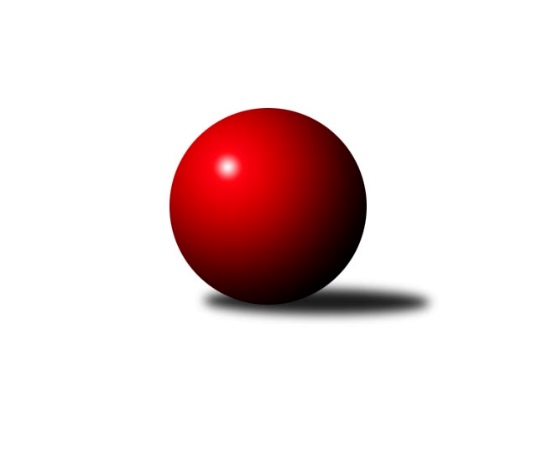 Č.17Ročník 2023/2024	23.2.2024Toto kolo 4:1 pro domácí při jedné remíze. Vítězství hostí získalo překvapivě družstvo ze Svitav na kuželně vedoucího družstva. Rozdíl mezi družstvy byly pouhé dvě kuželky. Rychnov tak má na čele náskok pouhého bodu. „Kanára“ dostaly Hylváty v Solnici. Na konci se pouze zvětšil rozdíl mezi meziříčskými družstvy a „áčko“ má již jenom bod k vyššímu umístění. Nejlepšího výkonu v tomto kole: 2717 dosáhlo družstvo: Solnice A. V tomto kole dvě pětistovky v Mejtě Brzlínek 503 a Kašpar 501.Východočeský přebor skupina B 2023/2024Výsledky 17. kolaSouhrnný přehled výsledků:Hr. Králové A	- Rychnov n/K C	8:8	2566:2584		22.2.České Meziříčí A	- Přelouč A	10:6	2574:2511		23.2.Rybník A	- České Meziříčí B	12:4	2436:2358		23.2.Vys. Mýto B	- Třebechovice p. O. A	14:2	2670:2421		23.2.Rychnov n. Kn. B	- Svitavy B	5:11	2707:2709		23.2.Solnice A	- Hylváty B	16:0	2717:2489		23.2.Tabulka družstev:	1.	Rychnov n. Kn. B	17	11	2	4	167 : 105 	 	 2580	24	2.	Solnice A	17	11	1	5	166 : 106 	 	 2566	23	3.	Vys. Mýto B	17	11	1	5	164 : 108 	 	 2503	23	4.	Přelouč A	17	11	0	6	148 : 124 	 	 2546	22	5.	Třebechovice p. O. A	17	10	0	7	160 : 112 	 	 2597	20	6.	Svitavy B	17	9	2	6	139 : 133 	 	 2525	20	7.	Rybník A	17	9	1	7	145 : 127 	 	 2541	19	8.	Rychnov n/K C	17	5	3	9	116 : 156 	 	 2470	13	9.	Hr. Králové A	17	5	2	10	125 : 147 	 	 2518	12	10.	Hylváty B	17	5	1	11	118 : 154 	 	 2443	11	11.	České Meziříčí A	17	5	0	12	105 : 167 	 	 2509	10	12.	České Meziříčí B	17	3	1	13	79 : 193 	 	 2389	7Podrobné výsledky kola:	 Hr. Králové A	2566	8:8	2584	Rychnov n/K C	Martin Šolc	 	 196 	 193 		389 	 2:0 	 387 	 	182 	 205		Oldřich Krsek	Miroslav Cupal	 	 223 	 192 		415 	 2:0 	 407 	 	216 	 191		Pavel Krejčík	Petr Skutil	 	 211 	 193 		404 	 0:2 	 434 	 	208 	 226		Ilona Sýkorová	Ludmila Skutilová	 	 206 	 238 		444 	 2:0 	 408 	 	217 	 191		Jan Zeman	Filip Ivan	 	 221 	 238 		459 	 2:0 	 454 	 	214 	 240		Martin Podzimek	Petr Víšek	 	 228 	 227 		455 	 0:2 	 494 	 	248 	 246		Vít Richterrozhodčí: Petr SkutilNejlepší výkon utkání: 494 - Vít Richter	 České Meziříčí A	2574	10:6	2511	Přelouč A	Jan Bernhard	 	 226 	 212 		438 	 2:0 	 381 	 	184 	 197		Jaroslav Tomášek	Jaroslav Šrámek	 	 223 	 198 		421 	 0:2 	 432 	 	215 	 217		Tomáš Sukdolák	Milan Vošvrda	 	 194 	 221 		415 	 0:2 	 424 	 	190 	 234		Karel Lang	Ondřej Brouček	 	 205 	 204 		409 	 0:2 	 421 	 	202 	 219		Pavel Klička	Ladislav Lorenc	 	 227 	 212 		439 	 2:0 	 414 	 	202 	 212		Petr Hanuš	Jan Brouček	 	 202 	 250 		452 	 2:0 	 439 	 	231 	 208		Tomáš Jarolímrozhodčí: Milan VošvrdaNejlepší výkon utkání: 452 - Jan Brouček	 Rybník A	2436	12:4	2358	České Meziříčí B	Karolína Kolářová	 	 184 	 196 		380 	 0:2 	 390 	 	191 	 199		Jaroslav Pumr	Marcel Novotný	 	 198 	 196 		394 	 0:2 	 402 	 	201 	 201		Tomáš Tláskal	Lukáš Müller	 	 201 	 215 		416 	 2:0 	 355 	 	172 	 183		Milan Brouček	Miroslav Kolář	 	 210 	 186 		396 	 2:0 	 390 	 	189 	 201		Jindřich Brouček	Tomáš Müller	 	 210 	 200 		410 	 2:0 	 402 	 	209 	 193		Petr Brouček	Václav Kolář	 	 223 	 217 		440 	 2:0 	 419 	 	215 	 204		David Štěpánrozhodčí: Lukáš MüllerNejlepší výkon utkání: 440 - Václav Kolář	 Vys. Mýto B	2670	14:2	2421	Třebechovice p. O. A	Marek Ledajaks	 	 208 	 214 		422 	 2:0 	 406 	 	200 	 206		Josef Dvořák	Tomáš Brzlínek	 	 263 	 240 		503 	 2:0 	 421 	 	210 	 211		Luděk Moravec	Jiří Zvejška	 	 221 	 194 		415 	 0:2 	 462 	 	235 	 227		Jiří Bek	Michal Hynek	 	 198 	 227 		425 	 2:0 	 373 	 	193 	 180		David Bastl	Petr Dlouhý	 	 213 	 191 		404 	 2:0 	 403 	 	207 	 196		Filip Petera	Václav Kašpar	 	 249 	 252 		501 	 2:0 	 356 	 	178 	 178		Miloš Kvapilrozhodčí: Marek LedajaksNejlepší výkon utkání: 503 - Tomáš Brzlínek	 Rychnov n. Kn. B	2707	5:11	2709	Svitavy B	Petr Gálus	 	 237 	 233 		470 	 0:2 	 479 	 	219 	 260		Zdenek Válek	Václav Buřil	 	 212 	 232 		444 	 2:0 	 430 	 	221 	 209		Jan Vaculík	Lukáš Pacák	 	 220 	 224 		444 	 0:2 	 464 	 	237 	 227		Tomáš Přibilík	Jiří Pácha	 	 234 	 211 		445 	 1:1 	 445 	 	225 	 220		Filip Roman	Dalibor Ksandr	 	 227 	 248 		475 	 2:0 	 450 	 	224 	 226		Pavel Čížek	Michal Kala	 	 214 	 215 		429 	 0:2 	 441 	 	245 	 196		Miroslav Zemanrozhodčí: Jiří PáchaNejlepší výkon utkání: 479 - Zdenek Válek	 Solnice A	2717	16:0	2489	Hylváty B	Martin Kozel ml.	 	 209 	 276 		485 	 2:0 	 394 	 	198 	 196		Jaroslav Kaplan	Rudolf Stejskal	 	 229 	 193 		422 	 2:0 	 393 	 	207 	 186		Ladislav Kolář	Pavel Píč	 	 242 	 251 		493 	 2:0 	 464 	 	251 	 213		Monika Venclová	Milan Hrubý	 	 225 	 209 		434 	 2:0 	 423 	 	207 	 216		Jan Vencl	Pavel Nosek	 	 193 	 225 		418 	 2:0 	 379 	 	196 	 183		Kryštof Vavřín	Martin Nosek	 	 256 	 209 		465 	 2:0 	 436 	 	230 	 206		Petr Bečkarozhodčí: Rudolf StejskalNejlepší výkon utkání: 493 - Pavel PíčPořadí jednotlivců:	jméno hráče	družstvo	celkem	plné	dorážka	chyby	poměr kuž.	Maximum	1.	Jiří Bek 	Třebechovice p. O. A	459.07	304.3	154.8	2.6	9/9	(498)	2.	Robert Petera 	Třebechovice p. O. A	458.48	306.6	151.9	3.6	6/9	(487)	3.	Monika Venclová 	Hylváty B	454.99	303.4	151.6	2.7	10/10	(513)	4.	Pavel Píč 	Solnice A	454.79	301.4	153.4	3.6	6/8	(493)	5.	Michal Kala 	Rychnov n. Kn. B	452.64	306.6	146.1	7.2	6/7	(519)	6.	Tomáš Sukdolák 	Přelouč A	445.41	299.7	145.8	5.4	7/8	(539)	7.	Petr Víšek 	Hr. Králové A	443.41	296.7	146.7	6.3	8/8	(496)	8.	Martin Nosek 	Solnice A	443.21	304.1	139.1	5.4	8/8	(465)	9.	Václav Kašpar 	Vys. Mýto B	442.84	300.9	141.9	3.9	8/8	(523)	10.	Filip Ivan 	Hr. Králové A	441.99	302.6	139.4	4.5	8/8	(495)	11.	Petr Gálus 	Rychnov n. Kn. B	441.65	303.2	138.5	6.1	7/7	(494)	12.	Tomáš Müller 	Rybník A	440.99	302.8	138.1	5.8	9/9	(511)	13.	Jan Brouček 	České Meziříčí A	439.46	296.7	142.7	3.5	6/8	(500)	14.	Václav Buřil 	Rychnov n. Kn. B	437.85	297.2	140.7	4.4	5/7	(464)	15.	Ondřej Brouček 	České Meziříčí A	437.26	302.8	134.5	5.4	8/8	(463)	16.	Petr Rus 	Svitavy B	436.33	299.3	137.1	5.2	6/8	(490)	17.	Lukáš Müller 	Rybník A	434.00	300.8	133.2	6.8	9/9	(471)	18.	Pavel Nosek 	Solnice A	431.79	294.6	137.2	5.1	6/8	(456)	19.	Filip Petera 	Třebechovice p. O. A	431.38	297.8	133.6	6.5	9/9	(462)	20.	Jaroslav Tomášek 	Přelouč A	430.69	299.1	131.6	6.1	8/8	(493)	21.	Michal Hynek 	Vys. Mýto B	430.24	293.2	137.0	5.6	7/8	(492)	22.	Josef Dvořák 	Třebechovice p. O. A	429.48	296.3	133.1	7.0	9/9	(461)	23.	Vít Richter 	Rychnov n/K C	429.33	289.3	140.0	6.1	8/8	(494)	24.	Lukáš Pacák 	Rychnov n. Kn. B	428.49	302.7	125.8	7.3	6/7	(482)	25.	Václav Kolář 	Rybník A	427.19	299.9	127.3	5.8	9/9	(455)	26.	Jan Bernhard 	České Meziříčí A	426.20	301.3	124.9	9.3	6/8	(457)	27.	Miroslav Kolář 	Rybník A	425.33	292.6	132.7	6.4	9/9	(466)	28.	Petr Brouček 	České Meziříčí B	425.21	297.1	128.1	6.7	9/9	(494)	29.	Jiří Pácha 	Rychnov n. Kn. B	424.79	295.1	129.6	6.3	6/7	(488)	30.	Rudolf Stejskal 	Solnice A	424.42	294.0	130.4	6.6	8/8	(466)	31.	Tomáš Jarolím 	Přelouč A	423.08	295.2	127.9	5.5	8/8	(461)	32.	Luděk Moravec 	Třebechovice p. O. A	423.06	301.6	121.5	8.5	8/9	(464)	33.	Ilona Sýkorová 	Rychnov n/K C	422.55	296.4	126.1	6.8	7/8	(507)	34.	Karel Lang 	Přelouč A	422.33	299.4	123.0	6.5	8/8	(470)	35.	Milan Hrubý 	Solnice A	422.30	291.0	131.3	8.0	7/8	(468)	36.	Ladislav Lorenc 	České Meziříčí A	421.61	291.4	130.2	5.5	7/8	(499)	37.	Jaroslav Šrámek 	České Meziříčí A	420.29	295.4	124.9	7.0	7/8	(464)	38.	Miloš Kvapil 	Třebechovice p. O. A	419.88	295.6	124.3	8.2	8/9	(472)	39.	Filip Roman 	Svitavy B	419.53	297.9	121.6	7.3	6/8	(445)	40.	Jan Vencl 	Hylváty B	419.45	290.4	129.1	6.4	8/10	(460)	41.	Dalibor Ksandr 	Rychnov n. Kn. B	419.37	290.8	128.5	5.3	6/7	(489)	42.	Jan Vaculík 	Svitavy B	418.41	290.4	128.0	6.9	8/8	(456)	43.	Zdenek Válek 	Svitavy B	417.84	297.1	120.8	8.2	7/8	(479)	44.	Petr Hanuš 	Přelouč A	417.83	290.2	127.6	8.4	8/8	(466)	45.	Martin Šolc 	Hr. Králové A	415.44	297.9	117.5	9.5	8/8	(448)	46.	Karolína Kolářová 	Rybník A	415.13	286.7	128.4	6.8	8/9	(472)	47.	Petr Zeman 	Přelouč A	414.25	292.5	121.7	8.5	6/8	(456)	48.	Oldřich Krsek 	Rychnov n/K C	413.73	290.4	123.4	7.6	8/8	(505)	49.	Jindřich Jukl 	Svitavy B	413.14	288.8	124.4	7.6	7/8	(460)	50.	Jaroslav Kaplan 	Hylváty B	412.58	288.1	124.5	8.9	10/10	(482)	51.	Martin Kozel  ml.	Solnice A	412.53	290.8	121.8	8.0	8/8	(485)	52.	Kamil Vošvrda 	České Meziříčí A	412.07	284.5	127.6	5.8	6/8	(438)	53.	Marcel Novotný 	Rybník A	411.89	283.4	128.5	6.5	7/9	(438)	54.	Marek Ledajaks 	Vys. Mýto B	411.21	286.1	125.2	6.8	7/8	(489)	55.	Jaroslav Pumr 	České Meziříčí B	410.19	292.4	117.8	9.2	8/9	(441)	56.	Pavel Krejčík 	Rychnov n/K C	409.37	287.4	122.0	8.9	6/8	(445)	57.	Petr Skutil 	Hr. Králové A	409.02	291.0	118.1	11.4	7/8	(485)	58.	Tomáš Tláskal 	České Meziříčí B	404.33	287.4	116.9	7.8	9/9	(445)	59.	Ludmila Skutilová 	Hr. Králové A	403.29	285.7	117.6	8.0	8/8	(454)	60.	Ladislav Kolář 	Hylváty B	401.91	280.2	121.7	8.6	7/10	(436)	61.	Miroslav Zeman 	Svitavy B	401.14	284.1	117.1	11.3	7/8	(447)	62.	Michal Horáček 	České Meziříčí B	400.86	282.1	118.7	11.0	7/9	(444)	63.	Kryštof Vavřín 	Hylváty B	397.30	277.3	120.0	8.4	9/10	(455)	64.	Jan Zeman 	Rychnov n/K C	397.28	284.0	113.3	9.1	8/8	(439)	65.	Jindřich Brouček 	České Meziříčí B	393.45	277.1	116.3	10.2	8/9	(454)	66.	Milan Vošvrda 	České Meziříčí A	391.42	287.2	104.2	12.4	6/8	(427)	67.	Petr Dlouhý 	Vys. Mýto B	388.80	271.8	117.0	10.6	8/8	(438)	68.	Leoš Bartheldi 	Vys. Mýto B	386.52	282.3	104.2	10.6	8/8	(446)	69.	Martin Holý 	Hr. Králové A	379.05	268.5	110.6	10.7	7/8	(404)		Tomáš Brzlínek 	Vys. Mýto B	471.06	315.7	155.4	4.2	4/8	(508)		Martin Podzimek 	Rychnov n/K C	464.40	309.0	155.4	2.2	5/8	(497)		Denis Džbánek 	Hr. Králové A	464.11	308.6	155.6	4.8	3/8	(479)		Miroslav Cupal 	Hr. Králové A	449.83	300.0	149.8	2.7	2/8	(470)		Oldřich Motyčka 	Třebechovice p. O. A	448.00	305.0	143.0	4.0	1/9	(448)		Jonáš Bezdíček 	Hr. Králové A	445.00	292.5	152.5	5.0	1/8	(454)		Petr Bartoš 	Vys. Mýto B	441.00	290.8	150.2	3.4	5/8	(483)		Jana Klusáková 	Svitavy B	440.00	300.5	139.5	3.0	1/8	(467)		David Štěpán 	České Meziříčí B	437.71	305.9	131.8	6.1	4/9	(456)		Tomáš Přibilík 	Svitavy B	437.33	298.3	139.0	8.0	3/8	(464)		Jiří Klusák 	Svitavy B	436.92	293.5	143.4	5.8	4/8	(464)		Josef Ledajaks 	Vys. Mýto B	436.00	298.5	137.5	7.5	1/8	(439)		Lucie Zelinková 	Hylváty B	436.00	304.0	132.0	7.0	1/10	(436)		Josef Suchomel 	Přelouč A	435.00	303.0	132.0	9.0	1/8	(435)		Ondřej Koráb 	Rychnov n/K C	435.00	321.0	114.0	8.0	1/8	(435)		Filip Morávek 	Rychnov n/K C	431.67	305.0	126.7	8.7	1/8	(440)		Jan Kopecký 	Rychnov n. Kn. B	431.33	293.8	137.5	7.7	4/7	(459)		Daniel Luščák 	Solnice A	430.25	298.5	131.8	7.5	4/8	(459)		Dominik Hýbl 	Rychnov n. Kn. B	428.19	295.8	132.4	7.9	4/7	(460)		Adam Krátký 	Svitavy B	427.67	288.3	139.3	6.5	5/8	(451)		Jan Kodytek 	Rychnov n/K C	426.80	305.8	121.0	5.6	1/8	(463)		Jaroslav Havlas 	Přelouč A	426.00	294.0	132.0	9.0	1/8	(426)		Pavel Čížek 	Svitavy B	423.75	299.8	124.0	8.8	3/8	(450)		Jakub Zuzánek 	Rychnov n/K C	421.67	296.3	125.3	10.7	1/8	(444)		Pavel Klička 	Přelouč A	418.25	291.8	126.5	7.8	4/8	(459)		Petr Bečka 	Hylváty B	416.22	291.5	124.8	7.8	6/10	(457)		David Sukdolák 	Přelouč A	416.00	293.0	123.0	4.0	1/8	(416)		Lenka Peterová 	Třebechovice p. O. A	414.00	299.0	115.0	8.0	1/9	(414)		Ladislav Češka 	Svitavy B	411.00	304.0	107.0	10.0	1/8	(411)		Jiří Zvejška 	Vys. Mýto B	409.50	286.3	123.3	5.0	2/8	(425)		David Bastl 	Třebechovice p. O. A	409.00	285.0	124.0	13.0	5/9	(455)		Pavel Doležal 	Vys. Mýto B	408.50	289.5	119.0	10.5	1/8	(421)		Tomáš Skala 	Hylváty B	403.55	285.1	118.5	9.2	5/10	(419)		Jaroslav Polanský 	Vys. Mýto B	399.00	287.5	111.5	14.5	2/8	(401)		Petr Kosejk 	Solnice A	397.67	286.7	111.0	9.0	3/8	(413)		Věra Moravcová 	Rychnov n/K C	394.33	277.3	117.0	8.8	4/8	(434)		Karel Gulyás 	Rybník A	394.00	271.0	123.0	5.5	1/9	(408)		Zdeněk Zahálka 	Třebechovice p. O. A	394.00	278.0	116.0	6.0	1/9	(394)		Jiří Komprs 	Hylváty B	394.00	290.3	103.7	9.0	3/10	(414)		Tobiáš Kozel 	Solnice A	391.00	287.0	104.0	8.0	1/8	(391)		Pavel Strnad 	Hylváty B	388.00	268.0	120.0	8.0	2/10	(425)		Tomáš Herrman 	Rybník A	379.00	273.3	105.7	13.7	3/9	(404)		Matyáš Motyčka 	Rybník A	376.33	263.0	113.3	7.3	1/9	(381)		Daniel Vošvrda 	České Meziříčí A	374.00	276.4	97.6	16.4	4/8	(415)		Milan Brouček 	České Meziříčí B	362.94	252.5	110.4	12.6	4/9	(406)		Jaroslav Kejzlar 	Rychnov n/K C	349.00	261.0	88.0	18.0	1/8	(349)		David Štěpán 	České Meziříčí B	321.25	242.4	78.9	15.4	4/9	(357)Sportovně technické informace:Starty náhradníků:registrační číslo	jméno a příjmení 	datum startu 	družstvo	číslo startu27654	Tomáš Přibilík	23.02.2024	Svitavy B	3x15025	Jiří Zvejška	23.02.2024	Vys. Mýto B	1x22699	Tomáš Brzlínek	23.02.2024	Vys. Mýto B	4xProgram dalšího kola:18. kolo28.2.2024	st	17:00	Rychnov n/K C - Rybník A	1.3.2024	pá	17:00	Svitavy B - Vys. Mýto B	1.3.2024	pá	17:00	Přelouč A - Rychnov n. Kn. B	1.3.2024	pá	17:00	Hylváty B - České Meziříčí A	1.3.2024	pá	17:00	Třebechovice p. O. A - Hr. Králové A	1.3.2024	pá	17:00	České Meziříčí B - Solnice A	Nejlepší šestka kola - absolutněNejlepší šestka kola - absolutněNejlepší šestka kola - absolutněNejlepší šestka kola - absolutněNejlepší šestka kola - dle průměru kuželenNejlepší šestka kola - dle průměru kuželenNejlepší šestka kola - dle průměru kuželenNejlepší šestka kola - dle průměru kuželenNejlepší šestka kola - dle průměru kuželenPočetJménoNázev týmuVýkonPočetJménoNázev týmuPrůměr (%)Výkon4xTomáš BrzlínekV. Mýto B5034xTomáš BrzlínekV. Mýto B118.155039xVáclav KašparV. Mýto B5019xVáclav KašparV. Mýto B117.685011xVít RichterRychnov C4944xPavel PíčSolnice A114.834936xPavel PíčSolnice A4931xMartin Kozel ml.Solnice A112.974851xMartin Kozel ml.Solnice A4851xVít RichterRychnov C112.794941xZdenek VálekSvitavy B4797xVáclav KolářRybník111.99440